SECTION 1: Identification1.1. Identification1.2. Recommended use and restrictions on use1.3. Supplier1.4. Emergency telephone numberSECTION 2: Hazard(s) identification2.1. Classification of the substance or mixtureGHS US classificationFull text of H statements : see section 162.2. GHS Label elements, including precautionary statementsGHS US labeling2.3. Other hazards which do not result in classification2.4. Unknown acute toxicity (GHS US)No additional information availableSECTION 3: Composition/Information on ingredients3.1. SubstancesNot applicable3.2. MixturesFull text of hazard classes and H-statements : see section 16SECTION 4: First-aid measures4.1. Description of first aid measures4.2. Most important symptoms and effects (acute and delayed)4.3. Immediate medical attention and special treatment, if necessaryNone under normal conditions. Treat symptomatically.SECTION 5: Fire-fighting measures5.1. Suitable (and unsuitable) extinguishing media5.2. Specific hazards arising from the chemical5.3. Special protective equipment and precautions for fire-fightersSECTION 6: Accidental release measures6.1. Personal precautions, protective equipment and emergency procedures6.1.1. For non-emergency personnel6.1.2. For emergency responders6.2. Environmental precautionsAvoid release to the environment.6.3. Methods and material for containment and cleaning up6.4. Reference to other sectionsRefer to protective measures listed in Sections 7 and 8.SECTION 7: Handling and storage7.1. Precautions for safe handling7.2. Conditions for safe storage, including any incompatibilitiesSECTION 8: Exposure controls/personal protection8.1. Control parameters8.2. Appropriate engineering controls8.3. Individual protection measures/Personal protective equipmentSECTION 9: Physical and chemical properties9.1. Information on basic physical and chemical properties9.2. Other informationNo additional information availableSECTION 10: Stability and reactivity10.1. ReactivityThe product is non-reactive under normal conditions of use, storage and transport.10.2. Chemical stabilityStable under normal conditions.10.3. Possibility of hazardous reactionsNo dangerous reactions known under normal conditions of use.10.4. Conditions to avoidNone known.10.5. Incompatible materialsNone known.10.6. Hazardous decomposition productsUnder normal conditions of storage and use, hazardous decomposition products should not be produced.SECTION 11: Toxicological information11.1. Information on toxicological effectsSECTION 12: Ecological information12.1. Toxicity12.2. Persistence and degradability12.3. Bioaccumulative potentialNo additional information available12.4. Mobility in soilNo additional information available12.5. Other adverse effectsNo additional information availableSECTION 13: Disposal considerations13.1. Disposal methodsSECTION 14: Transport informationIn accordance with DOT / TDG / IMDG / IATA14.6. Special precautions for user14.7. Transport in bulk according to Annex II of MARPOL 73/78 and the IBC CodeNot applicableSECTION 15: Regulatory information15.1. US Federal regulations15.2. International regulationsCANADAEU-RegulationsNo additional information availableNational regulationsSECTION 16: Other informationAccording to 29CFR 1910.1200 OSHA Hazard Communication StandardSafety Data Sheet (SDS), USAThis information is based on our current knowledge and is intended to describe the product for the purposes of health, safety and environmental requirements only. It should not therefore be construed as guaranteeing any specific property of the product.Product form:MixtureProduct name:Extra Tough (TM) Wheel And  Tire CleanerUse of the substance/mixture:Cleaner
DegreaserRestrictions on use:None knownExtra Tough, LLC
4139 LM Gaines Blvd
Starke, FL 32091
USA
T: 1-800-951-0241 (9am-5pm Eastern Time Zone) Email: info@extratoughcleaners.com Website: https://extratoughcleaners.com/Emergency number:+1 855-237-5573Eye irritation Category 2H319Causes serious eye irritationSkin sensitization, Category 1H317May cause an allergic skin reactionHazard pictograms (GHS US):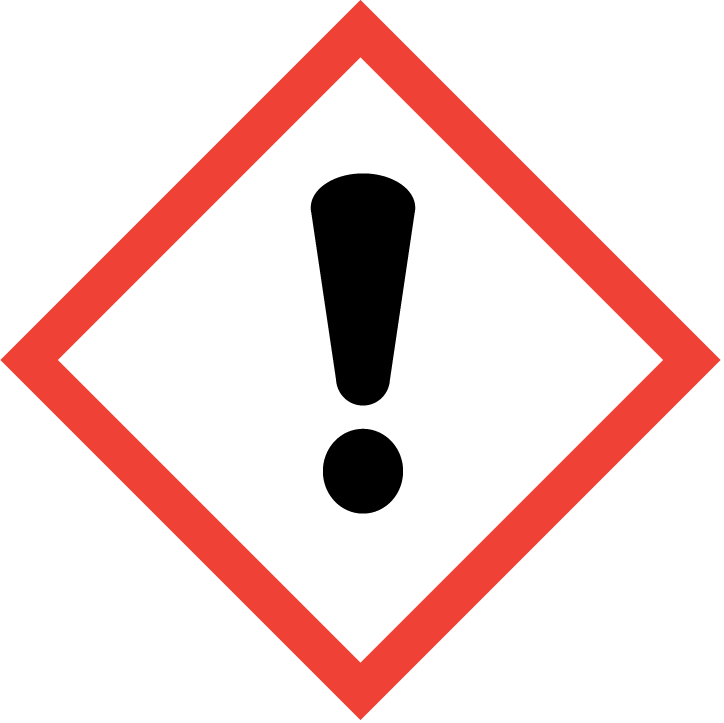 Signal word (GHS US):WarningWarningWarningWarningWarningWarningHazard statements (GHS US):H317 - May cause an allergic skin reaction
H319 - Causes serious eye irritationH317 - May cause an allergic skin reaction
H319 - Causes serious eye irritationH317 - May cause an allergic skin reaction
H319 - Causes serious eye irritationH317 - May cause an allergic skin reaction
H319 - Causes serious eye irritationH317 - May cause an allergic skin reaction
H319 - Causes serious eye irritationH317 - May cause an allergic skin reaction
H319 - Causes serious eye irritationPrecautionary statements (GHS US):P261 - Avoid breathing mist, spray.
P264 - Wash hands thoroughly after handling.
P272 - Contaminated work clothing must not be allowed out of the workplace.
P280 - Wear protective gloves, eye protection.
P305+P351+P338 - If in eyes: Rinse cautiously with water for several minutes. Remove contact lenses, if present and easy to do. Continue rinsing.
P337+P313 - If eye irritation persists: Get medical advice/attention.
P302+P352 - If on skin: Wash with plenty of water.
P333+P313 - If skin irritation or rash occurs: Get medical advice/attention.
P363 - Wash contaminated clothing before reuse.
P501 - Dispose of contents/container to an approved waste disposal plant.P261 - Avoid breathing mist, spray.
P264 - Wash hands thoroughly after handling.
P272 - Contaminated work clothing must not be allowed out of the workplace.
P280 - Wear protective gloves, eye protection.
P305+P351+P338 - If in eyes: Rinse cautiously with water for several minutes. Remove contact lenses, if present and easy to do. Continue rinsing.
P337+P313 - If eye irritation persists: Get medical advice/attention.
P302+P352 - If on skin: Wash with plenty of water.
P333+P313 - If skin irritation or rash occurs: Get medical advice/attention.
P363 - Wash contaminated clothing before reuse.
P501 - Dispose of contents/container to an approved waste disposal plant.P261 - Avoid breathing mist, spray.
P264 - Wash hands thoroughly after handling.
P272 - Contaminated work clothing must not be allowed out of the workplace.
P280 - Wear protective gloves, eye protection.
P305+P351+P338 - If in eyes: Rinse cautiously with water for several minutes. Remove contact lenses, if present and easy to do. Continue rinsing.
P337+P313 - If eye irritation persists: Get medical advice/attention.
P302+P352 - If on skin: Wash with plenty of water.
P333+P313 - If skin irritation or rash occurs: Get medical advice/attention.
P363 - Wash contaminated clothing before reuse.
P501 - Dispose of contents/container to an approved waste disposal plant.P261 - Avoid breathing mist, spray.
P264 - Wash hands thoroughly after handling.
P272 - Contaminated work clothing must not be allowed out of the workplace.
P280 - Wear protective gloves, eye protection.
P305+P351+P338 - If in eyes: Rinse cautiously with water for several minutes. Remove contact lenses, if present and easy to do. Continue rinsing.
P337+P313 - If eye irritation persists: Get medical advice/attention.
P302+P352 - If on skin: Wash with plenty of water.
P333+P313 - If skin irritation or rash occurs: Get medical advice/attention.
P363 - Wash contaminated clothing before reuse.
P501 - Dispose of contents/container to an approved waste disposal plant.P261 - Avoid breathing mist, spray.
P264 - Wash hands thoroughly after handling.
P272 - Contaminated work clothing must not be allowed out of the workplace.
P280 - Wear protective gloves, eye protection.
P305+P351+P338 - If in eyes: Rinse cautiously with water for several minutes. Remove contact lenses, if present and easy to do. Continue rinsing.
P337+P313 - If eye irritation persists: Get medical advice/attention.
P302+P352 - If on skin: Wash with plenty of water.
P333+P313 - If skin irritation or rash occurs: Get medical advice/attention.
P363 - Wash contaminated clothing before reuse.
P501 - Dispose of contents/container to an approved waste disposal plant.P261 - Avoid breathing mist, spray.
P264 - Wash hands thoroughly after handling.
P272 - Contaminated work clothing must not be allowed out of the workplace.
P280 - Wear protective gloves, eye protection.
P305+P351+P338 - If in eyes: Rinse cautiously with water for several minutes. Remove contact lenses, if present and easy to do. Continue rinsing.
P337+P313 - If eye irritation persists: Get medical advice/attention.
P302+P352 - If on skin: Wash with plenty of water.
P333+P313 - If skin irritation or rash occurs: Get medical advice/attention.
P363 - Wash contaminated clothing before reuse.
P501 - Dispose of contents/container to an approved waste disposal plant.Other hazards which do not result in classification:None known.NameProduct identifier%Polyethoxylated tert-dodecyl mercaptanCAS-No.: 9004-83-5< 1Sulfur based polyoxyethyleneCAS-No.: Proprietary< 1First-aid measures after inhalation:Move the affected person to fresh air. Get medical attention if symptoms occur.First-aid measures after skin contact:Wash skin with plenty of water. Take off contaminated clothing. If skin irritation or rash occurs: Get medical advice/attention.First-aid measures after eye contact:Immediately flush eyes thoroughly with water for at least 15 minutes. Remove contact lenses, if present and easy to do. Continue rinsing. If eye irritation persists: Get medical advice/attention.First-aid measures after ingestion:Call a poison center or a doctor if you feel unwell.Inhalation:May cause minor irritation to the respiratory tract and to other mucous membranes.Skin:May cause an allergic skin reaction. May cause irritation to skin.Eyes:Causes eye irritation.Ingestion:May cause gastrointestinal irritation, nausea, vomiting and diarrhea.Chronic symptoms:None known.Suitable extinguishing media:Use extinguishing media appropriate for surrounding fire.Unsuitable extinguishing media:None.Fire hazard:This product is not classified as flammable or combustible.Hazardous decomposition products in case of fire:Toxic fumes may be released. Sulfur oxides (SOx). Carbon oxides (CO, CO2).Protection during firefighting:Do not attempt to take action without suitable protective equipment.General measures:Wear suitable protective clothing. Avoid contact with eyes, skin and clothing.Emergency procedures:Avoid contact with skin and eyes. Avoid breathing mist, spray, vapors.Protective equipment:Do not attempt to take action without suitable protective equipment. For further information refer to section 8: "Exposure controls/personal protection".For containment:Contain any spills with dikes or absorbents to prevent migration and entry into sewers or streams.Methods for cleaning up:Take up liquid spill into absorbent material.Other information:Place in a suitable container for disposal in accordance with the waste regulations (see Section 13).Precautions for safe handling:Avoid breathing mist, spray. Wear personal protective equipment. Avoid contact with eyes, skin and clothing. Wash hands with water and soap. Ensure adequate ventilation.Hygiene measures:Contaminated work clothing should not be allowed out of the workplace. Wash contaminated clothing before reuse. Do not eat, drink or smoke when using this product. Always wash hands after handling the product.Storage conditions:No special storage required.Incompatible materials:None known.Extra Tough (TM) Wheel And  Tire Cleaner No additional information availablePolyethoxylated tert-dodecyl mercaptan (9004-83-5)No additional information availableSulfur based polyoxyethylene (Proprietary)No additional information availableAppropriate engineering controls:Ensure good ventilation of the work station.Environmental exposure controls:Avoid release to the environment.Hand protection:In case of repeated or prolonged contact wear glovesEye protection:Chemical gogglesSkin and body protection:Wear suitable protective clothingRespiratory protection:In operations where exposure limits are exceeded or exposure levels are excessive, an approved respirator should be used. Respirator selection and use should be based on contaminant type, form and concentration. Follow applicable regulations and good Industrial Hygiene practice.Physical state:LiquidAppearance:Translucent.Color:OrangeOdor:CherryOdor threshold:No data availablepH:11.9Melting point:-1.55 °CFreezing point:No data availableBoiling point:96 °CFlash point:No data availableRelative evaporation rate (butyl acetate=1):No data availableFlammability (solid, gas):Not applicable.Vapor pressure:No data availableRelative vapor density at 20°C:No data availableRelative density:1.042Solubility:Soluble in water.Partition coefficient n-octanol/water (Log Pow):No data availableAuto-ignition temperature:667Decomposition temperature:No data availableViscosity, kinematic:16.315 mm²/sViscosity, dynamic:No data availableExplosion limits:No data availableExplosive properties:None.Oxidizing properties:None.Acute toxicity (oral):Not classifiedAcute toxicity (dermal):Not classifiedAcute toxicity (inhalation):Not classifiedSulfur based polyoxyethylene (Proprietary)Sulfur based polyoxyethylene (Proprietary)LD50 oral rat1885 mg/kgLD50 dermal rabbit3500 mg/kgATE US (oral)1885 mg/kg body weightATE US (dermal)3500 mg/kg body weightSkin corrosion/irritation:Not classifiedpH: 11.9Polyethoxylated tert-dodecyl mercaptan (9004-83-5)Polyethoxylated tert-dodecyl mercaptan (9004-83-5)pH6 – 7Serious eye damage/irritation:Causes serious eye irritation.pH: 11.9Polyethoxylated tert-dodecyl mercaptan (9004-83-5)Polyethoxylated tert-dodecyl mercaptan (9004-83-5)pH6 – 7Respiratory or skin sensitization:May cause an allergic skin reaction.Germ cell mutagenicity:Not classifiedCarcinogenicity:Not classifiedReproductive toxicity:Not classifiedSTOT-single exposure:Not classifiedSTOT-repeated exposure:Not classifiedAspiration hazard:Not classifiedViscosity, kinematic:16.315 mm²/sInhalation:May cause minor irritation to the respiratory tract and to other mucous membranes.Skin:May cause an allergic skin reaction. May cause irritation to skin.Eyes:Causes eye irritation.Ingestion:May cause gastrointestinal irritation, nausea, vomiting and diarrhea.Chronic symptoms:None known.Ecology - general:The product is not considered harmful to aquatic organisms or to cause long-term adverse effects in the environment. An environmental hazard cannot be excluded in the event of unprofessional handling or disposal.Polyethoxylated tert-dodecyl mercaptan (9004-83-5)Polyethoxylated tert-dodecyl mercaptan (9004-83-5)LC50 - Fish [1]64 mg/lSulfur based polyoxyethylene (Proprietary)Sulfur based polyoxyethylene (Proprietary)LC50 - Fish [1]64 mg/lEC50 - Crustacea [1]2.4 mg/lPolyethoxylated tert-dodecyl mercaptan (9004-83-5)Not rapidly degradableSulfur based polyoxyethylene (Proprietary)Not rapidly degradableRegional legislation (waste):Dispose of in accordance with applicable federal, state, and local regulations.Waste treatment methods:Dispose of in accordance with applicable federal, state, and local regulations.DOTTDGIMDGIATA14.1. UN number14.1. UN number14.1. UN number14.1. UN numberNot regulated for transportNot regulated for transportNot regulated for transportNot regulated for transport14.2. Proper Shipping Name14.2. Proper Shipping Name14.2. Proper Shipping Name14.2. Proper Shipping NameNot applicableNot applicableNot applicableNot applicable14.3. Transport hazard class(es)14.3. Transport hazard class(es)14.3. Transport hazard class(es)14.3. Transport hazard class(es)Not applicableNot applicableNot applicableNot applicable14.4. Packing group14.4. Packing group14.4. Packing group14.4. Packing groupNot applicableNot applicableNot applicableNot applicable14.5. Environmental hazards14.5. Environmental hazards14.5. Environmental hazards14.5. Environmental hazardsNot applicableNot applicableNot applicableNot applicableNo supplementary information availableNo supplementary information availableNo supplementary information availableNo supplementary information availableDOTNo data availableTDGNo data availableIMDGNo data availableIATANo data availableAll components of this product are listed, or excluded from listing, on the United States Environmental Protection Agency Toxic Substances Control Act (TSCA) inventory.Polyethoxylated tert-dodecyl mercaptan (9004-83-5)Listed on the Canadian DSL (Domestic Substances List)Extra Tough (TM) Wheel And  Tire Cleaner Listed on the Canadian DSL (Domestic Substances List)Sulfur based polyoxyethylene (Proprietary)Listed on KECI (Korean Existing Chemicals Inventory)
Listed on the Canadian DSL (Domestic Substances List)
Listed introduction on Australian Industrial Chemicals Introduction Scheme (AICIS Inventory)Revision date:3/1/2023Full text of H-phrasesFull text of H-phrasesH317May cause an allergic skin reactionH319Causes serious eye irritation